VII MISTRZOSTWA POLSKI W PIŁCE NOŻNEJBRANŻY ENERGETYCZNEJ ORAZ KONSTRUKCJI STALOWYCH 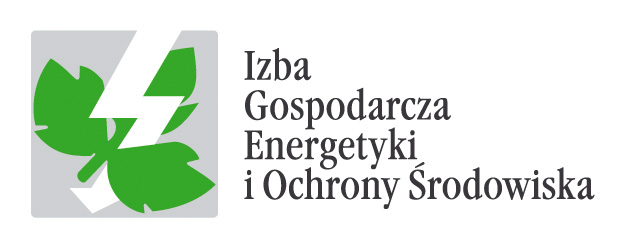 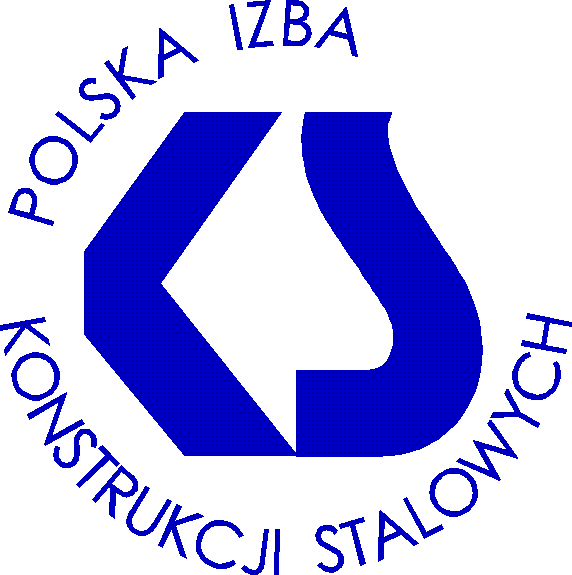                                               KARTA ZGŁOSZENIOWANAZWA DRUŻYNY: . . . . . . . . . . . . . . . . . . . . . . . . . . . . . . . . . . .DANE PŁATNIKA: . . . . . . . . . . . . . . . . . . . . . . . . . . . . . . . . . . . .                             . . . . . . . . . . . . . . . . . . . . . . . . . . . . . . . . . . . . .                             . . . . . . . . . . . . . . . . . . . . . . . . . . . . . . . . . . . . .OSOBA KONTAKTOWA: . . . . . . . . . . . . . . . . . . . . . . . . . . . . . . .(adres email, tel.)                    . . . . . . . . . . . . . . . . . . . . . . . . . . . . . . . .Warunkiem uczestnictwa jest dokonanie zapłaty wpisowego w kwocie 3321 zł, do dnia 30 maja 2016, z dopiskiem „turniej piłkarski”.  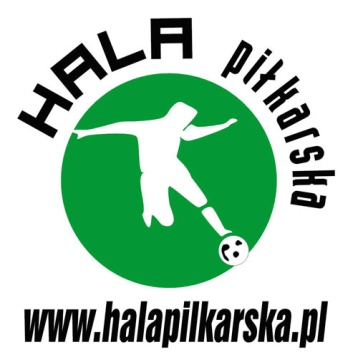 Uwaga ! Członkowie IGEOŚ wpłacają wpisowe na konto o nr:                44 2130 0004 2001 0279 1192 0001                       Członkowie PIKS wpłacają wpisowe na konto o nr:                98 1240 6003 1111 0000 4940 8959. . . . . . . . . . . . . . . . . . . . . . . . . . . . . . .podpis osoby upoważnionej do zgłoszenia drużyny